Задание 2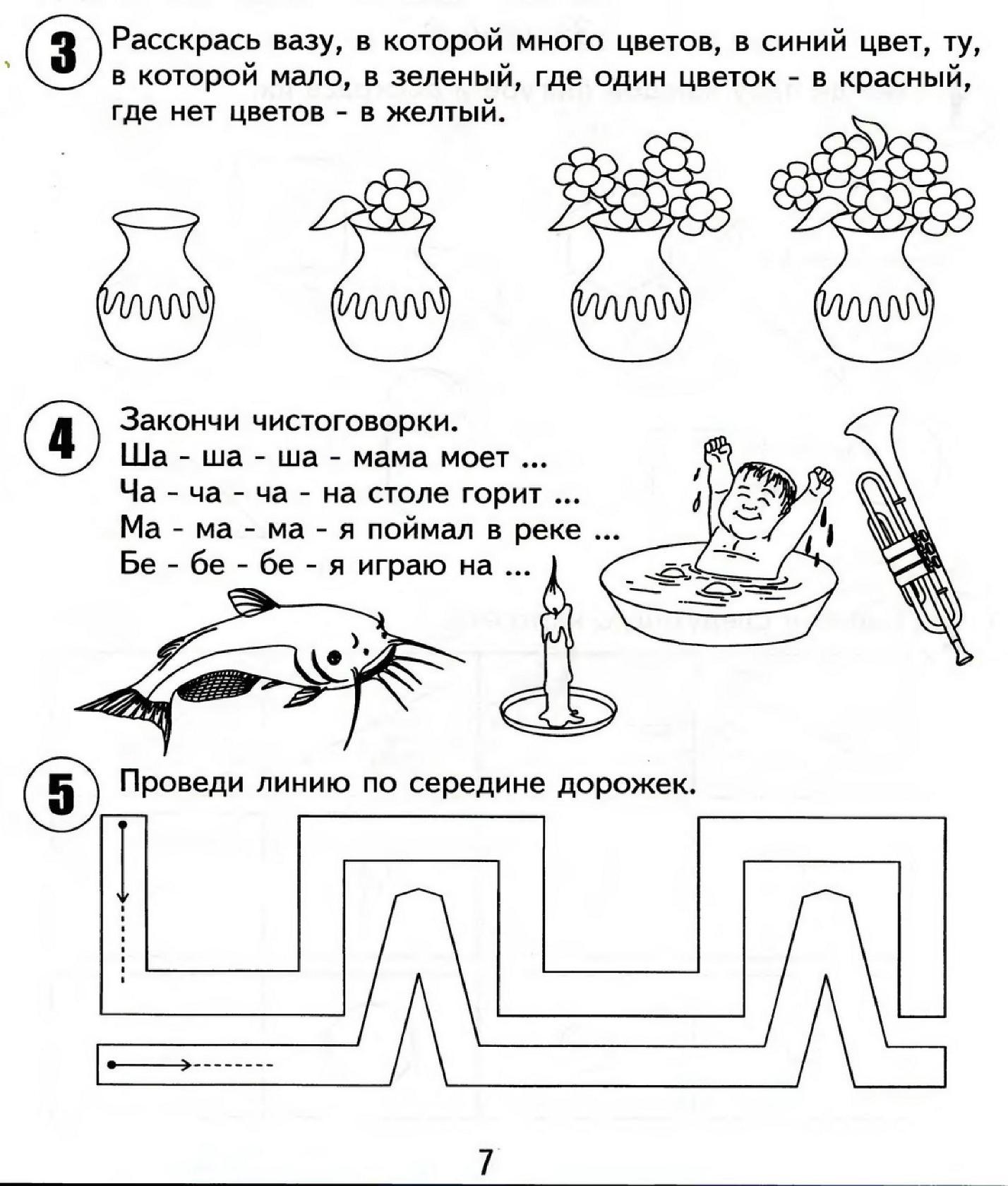 